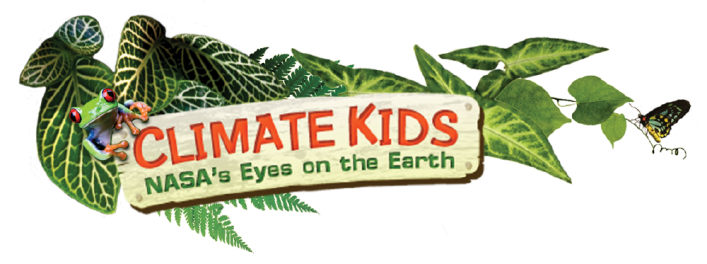 WebQuestExplore the NASA climate kids website at http://climatekids.nasa.gov/menu/big-questions/ 	Use the website to answer the questions below. WHAT IS “GLOBAL CLIMATE CHANGE”? What is climate change? How is climate different than weather? HOW DO WE KNOW THE CLIMATE IS CHANGING? What is causing climate change? Why are rising sea levels a problem? How does climate change affect other speciesWHAT IS THE BIG DEAL WITH CARBON?What are fossil fuels?Are happens when we burn fossil fuels? Where does the carbon go? Is CO2 always bad for the earth? Explain. What is a greenhouse? How is the earth similar to a greenhouse? Do clouds make the earth warmer or colder? Explain. CLIMATE TIME MACHINEHow much Arctic sea ice has melted just since satellites started observing around 30 years ago? 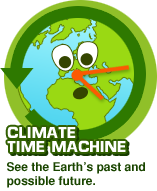 What parts of the world will be under water as sea level rises, inch by inch, foot by foot? How much has the greenhouse gas carbon dioxide increased in the air just in the last few years?How much has temperature risen around the world in just a little over 100 years? WHAT IS HAPPENING IN THE OCEANS? How does the ocean affect the climate? Does the salt in the ocean do anything? If so, what does it do?WHAT CAN WE DO TO HELP?How can we help nature?How can we reduce our carbon footprint? How can I reduce my trash pile?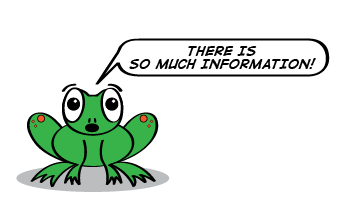 Explore this website. Look at the air, ocean, freshwater, carbon’s travels, energy, plants & animals, and technology pages. Read an article that looks interesting. Write down five new facts that you learned. Earn 1 bonus point for each article you summarize.